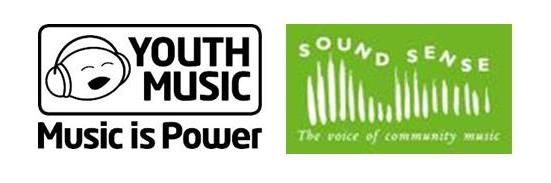 10.00 	Arrive – hang your posters – choose your breakout sessions10.45 	Introductions11.20 	Why are we here?11.35 	A word from Youth Music11.45 	Sharing practice12.10 	Reflective practice12.30 	Sharing practice – online13.00 	Lunch – and hang late-arriving posters, and poster walk13.50 	Introduction to the afternoon14.05 	Marketplace one – a chance to hear some colleagues talk about their work14.30 	BREAKOUT ONE SESSIONSHubbery Bubbery  - Projects' relationships to music education hubs vary. Some are hub leads, others maybe strategic partners, or deliver activities for a hub. Some may have no relationship with a hub. This group will share the different challenges these relationships bring – and hopefully suggest some ways forward.
 Cultivating your local Community of Practice - In this session we’ll be sharing what you’re doing to cultivate your local network/community of practice, the challenges you face, and ideas for how you can strengthen your network.Strategy or delivery - where’s the balance? - You (as Musical Inclusion projects) have a range of responsibilities, expectations and opportunities to manage. Across these requirements, there are both strategic and delivery-focused activities and choices to make. Come and share your experiences, successes, challenges and techniques for coping with both strategy and delivery, and in balancing the two.Cold spots - what’s it like on the ground? - In this session we will ask the participants to share information about their experience of both cold spots and breakthroughs, what are the challenges, the surprises, the issues and what is being learned.15.10 	Grab-a-tea and go to Marketplace Two – a chance to hear more colleagues talk about their work15.35 	BREAKOUT TWO SESSIONSHubs needs analysis - how are they going?  - Music Education Hubs have to undertake a needs analysis, to inform year two of their activity. The experience of Musical Inclusion projects can and should be valuable – how is it and can it be fed in, and what are the opportunities and challenges around this process? How do we make sure that what is already being learnt is being brought to bear in the future?
        Transforming practice - are we doing that? How? This session will focus on transforming practice in terms of delivery (i.e the music) . The participants will be asked how they and their colleagues are transforming their practice and for what reasons and will share their thoughts , experiences and concerns.
Training – what are the issues? This session will examine how projects are: identifying what learning,training and development activity is needed;recruiting participants; meeting the need; and evaluating success 16.15 	Beat the clock feedback 2mins each!16.45 	What have I learned? What am I going to do about that?17.00 	Thank you, please come again